c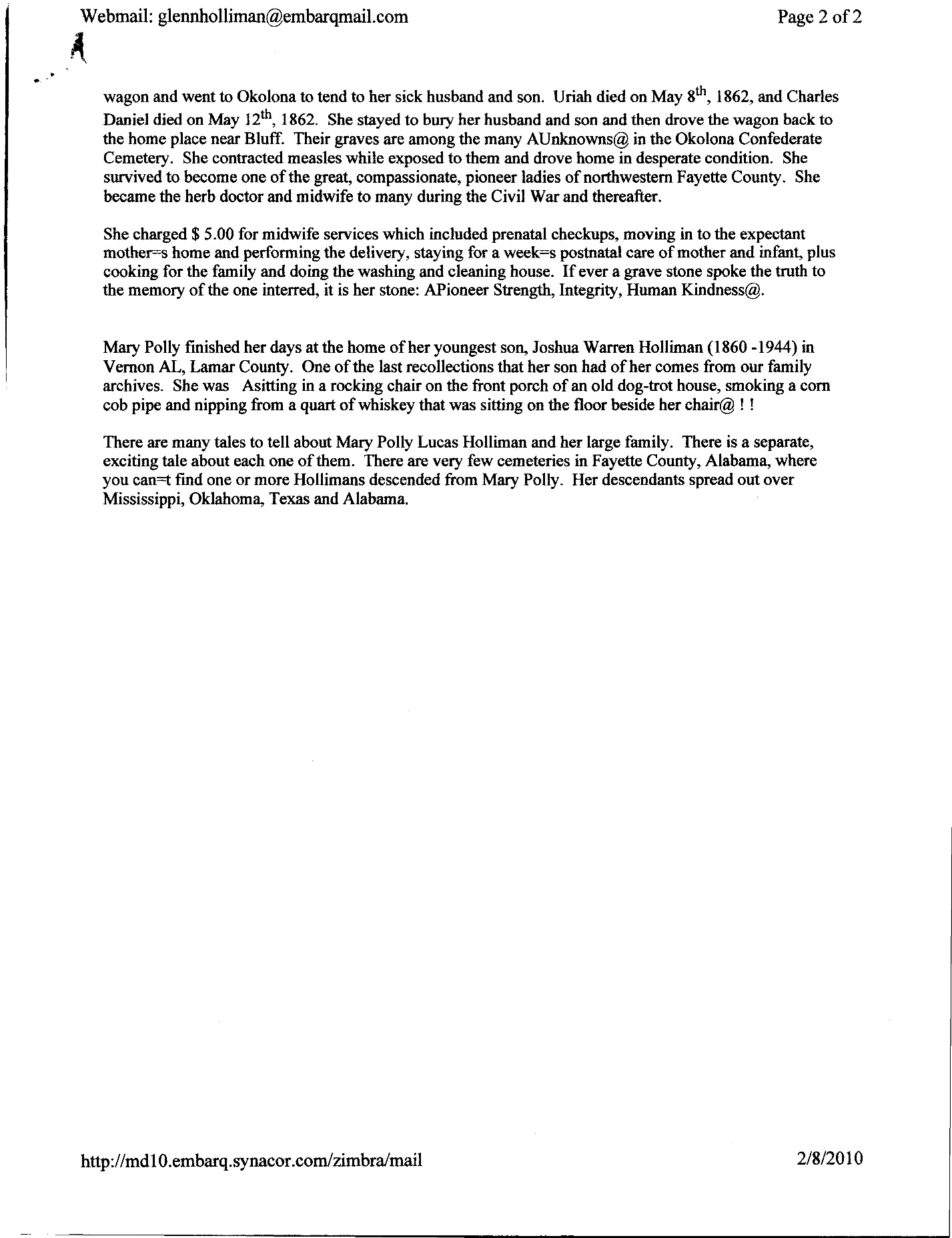 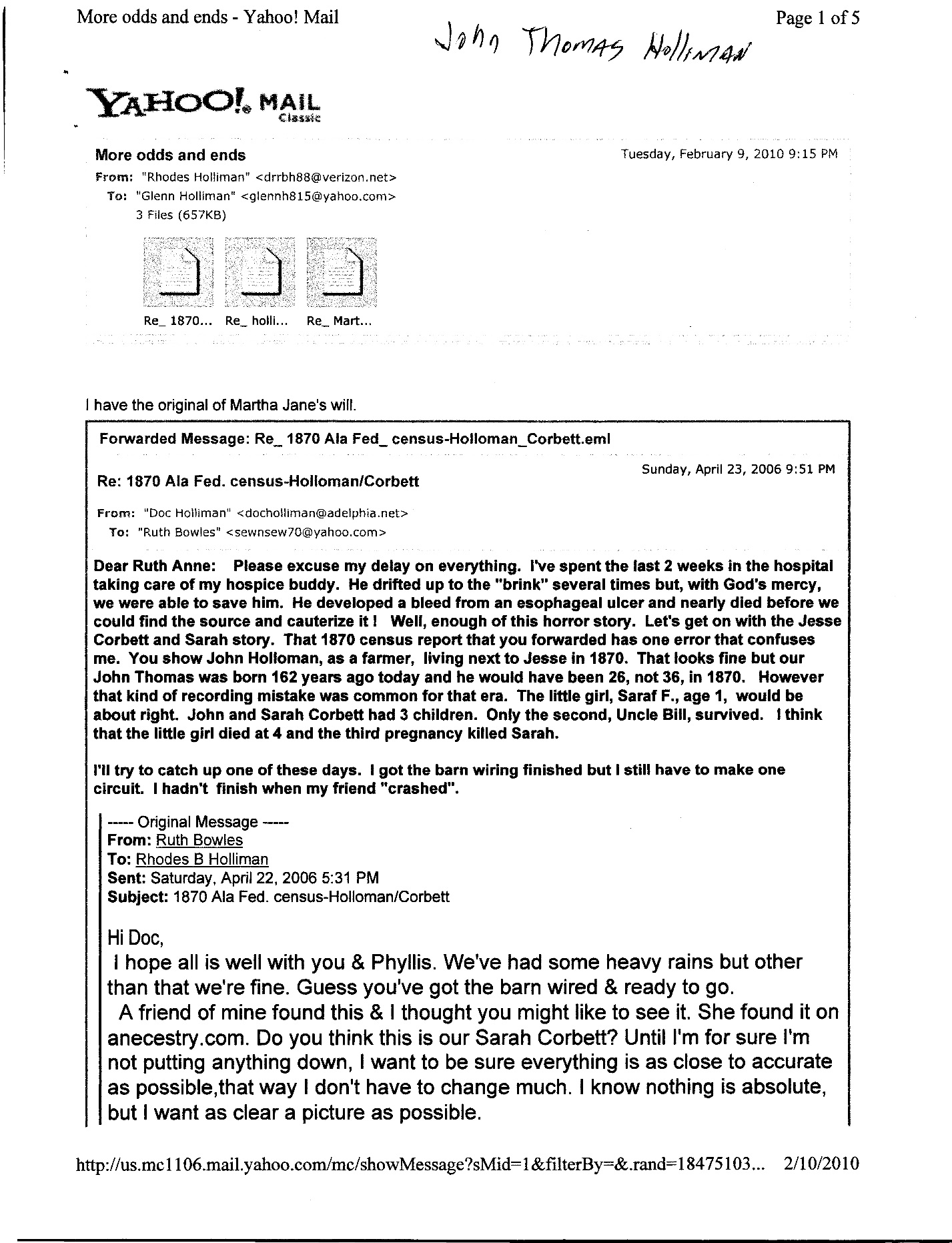 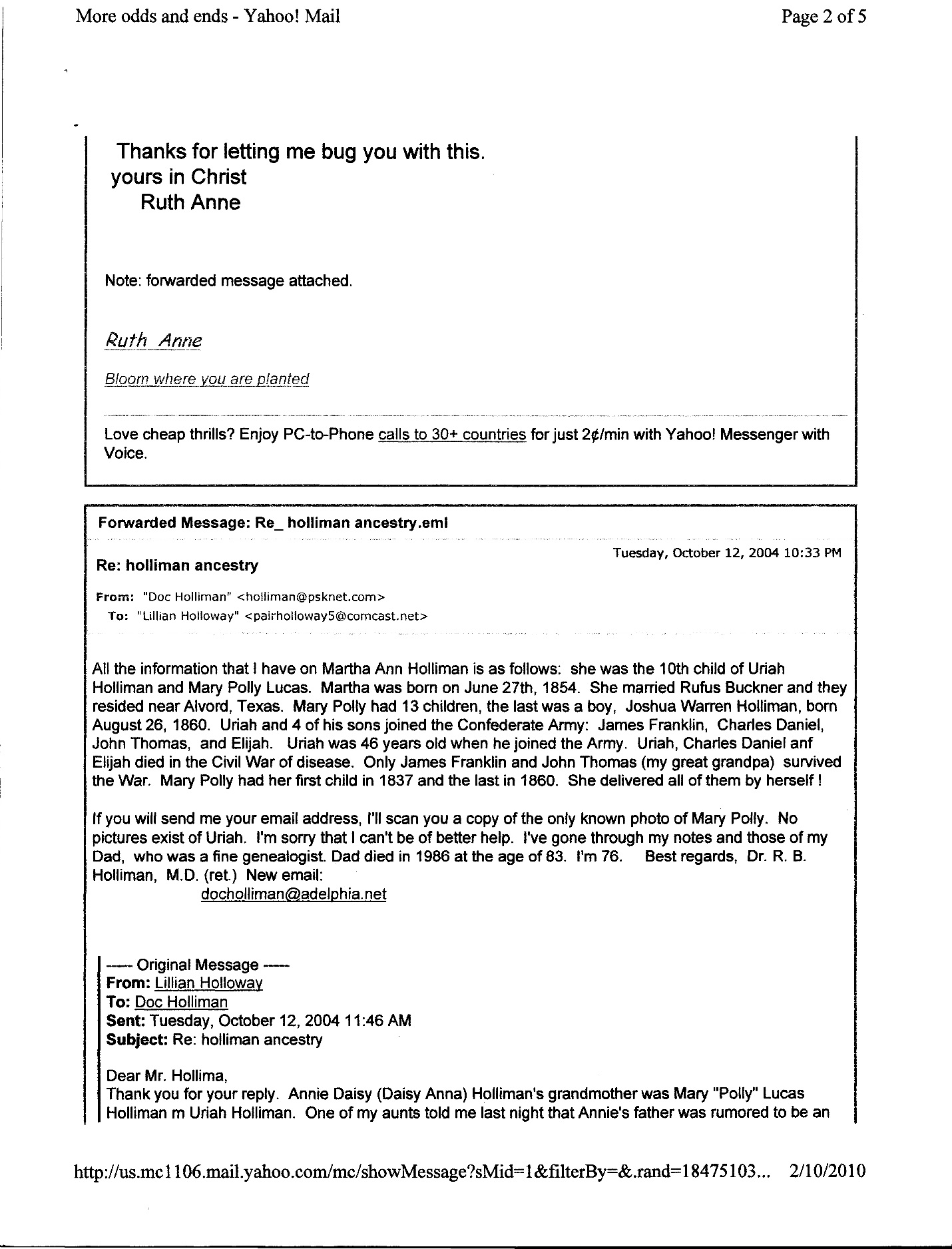 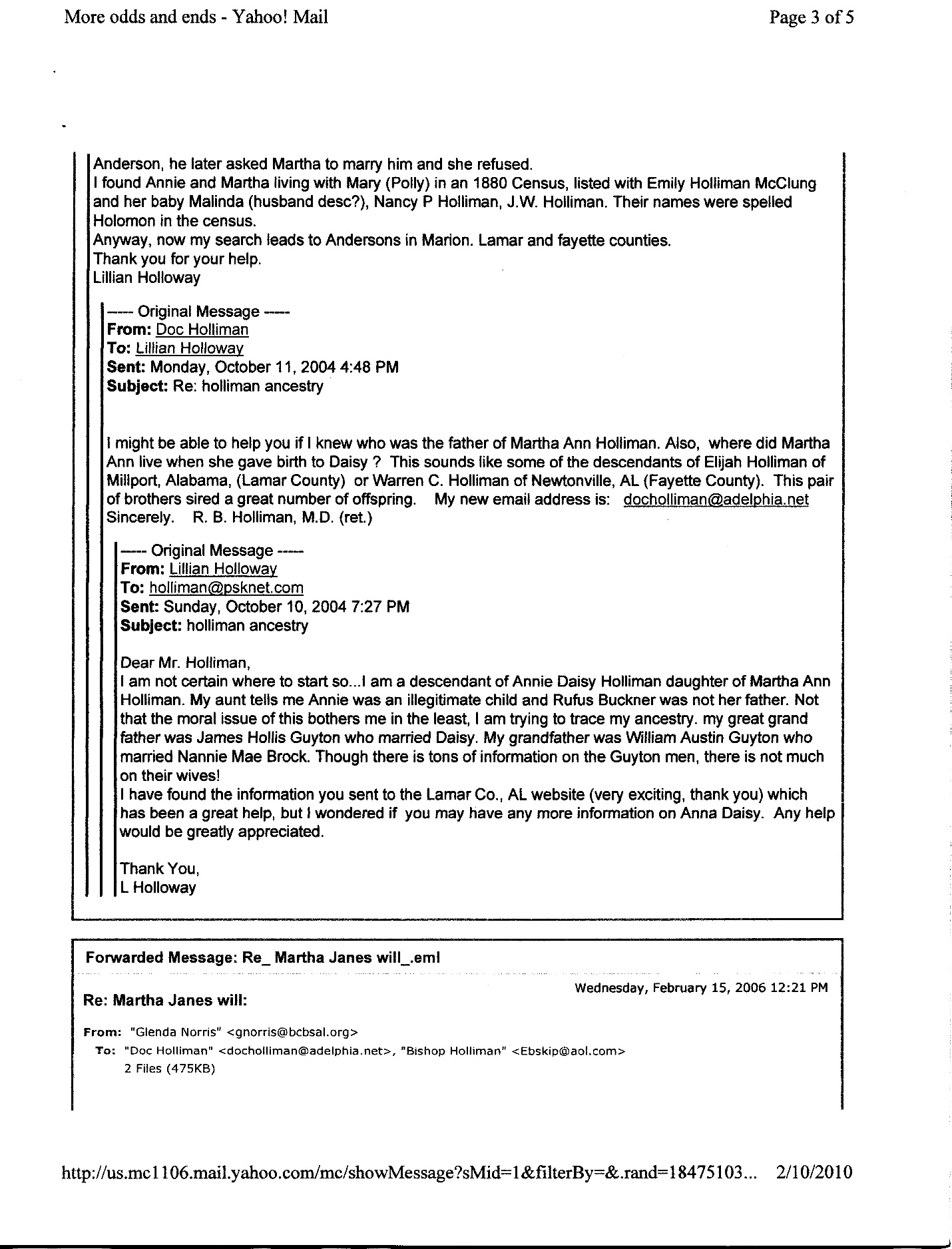 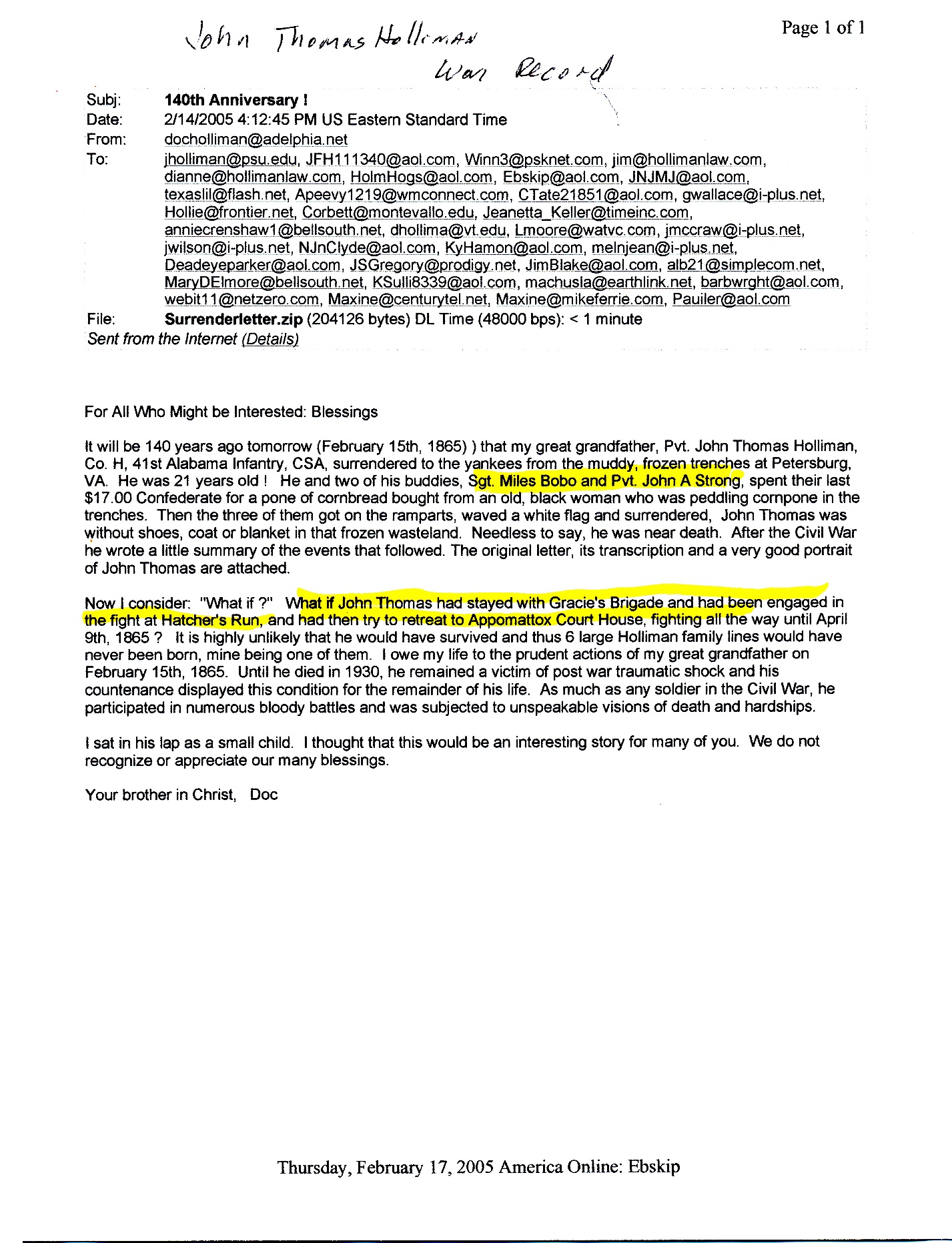 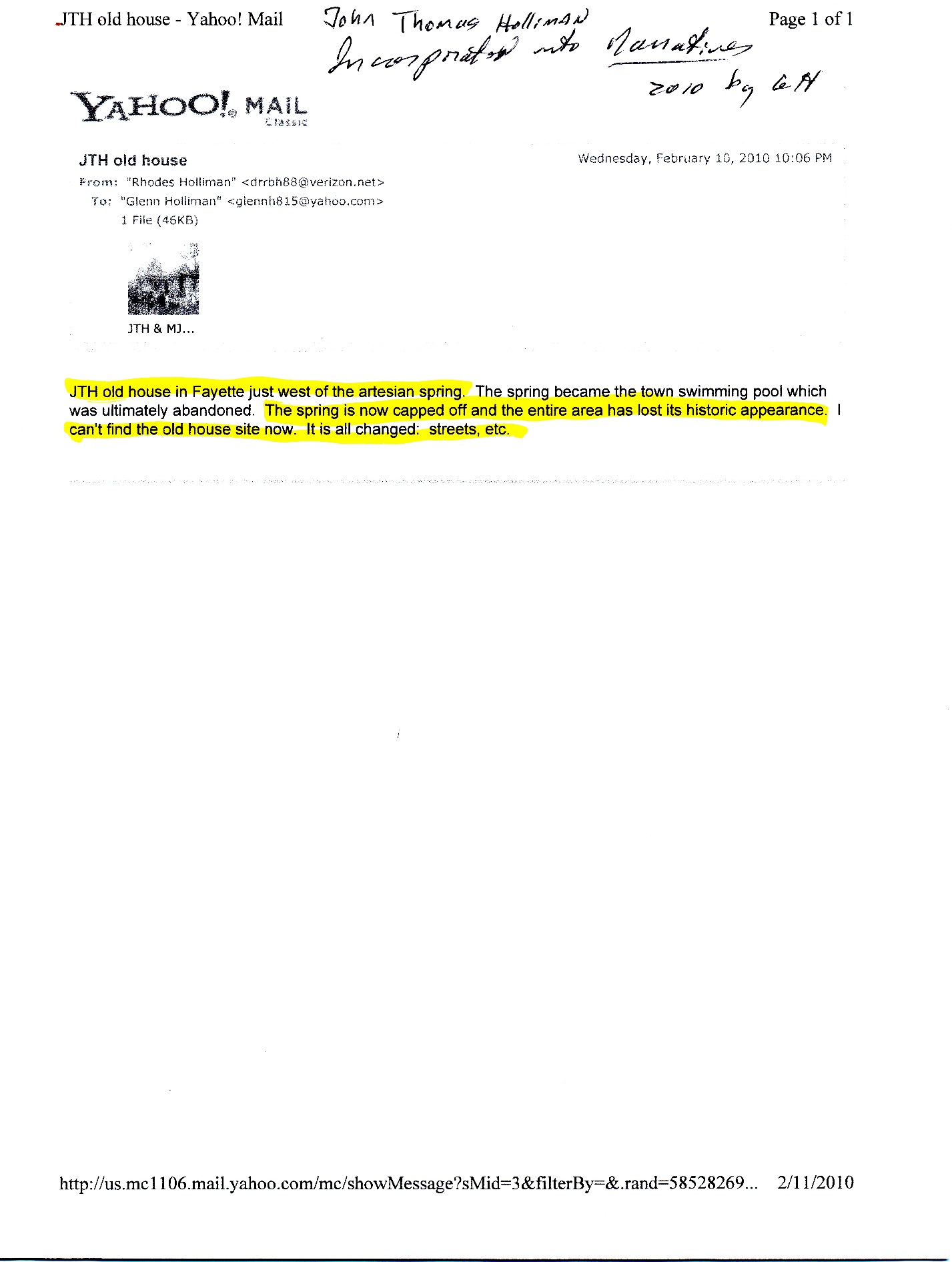 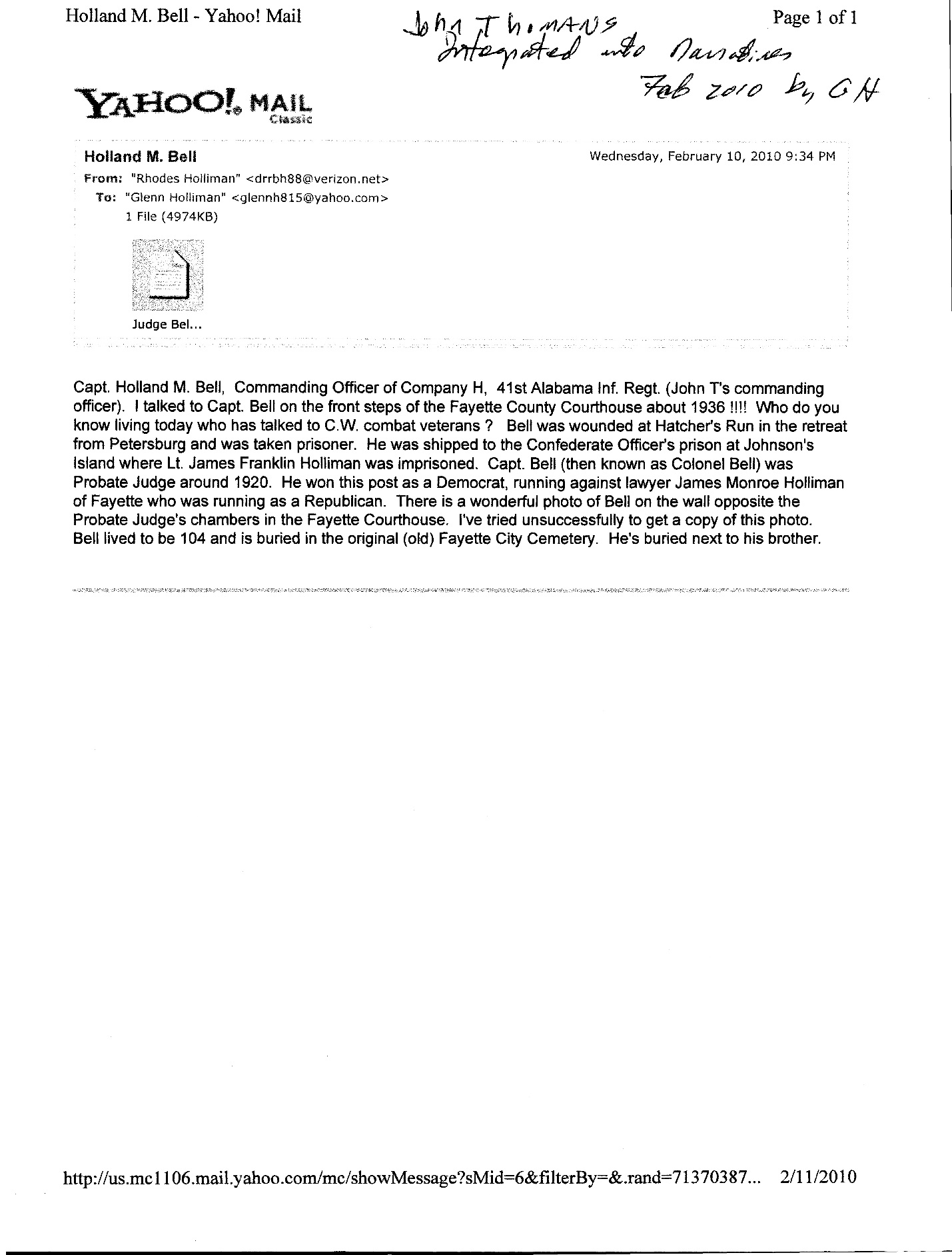 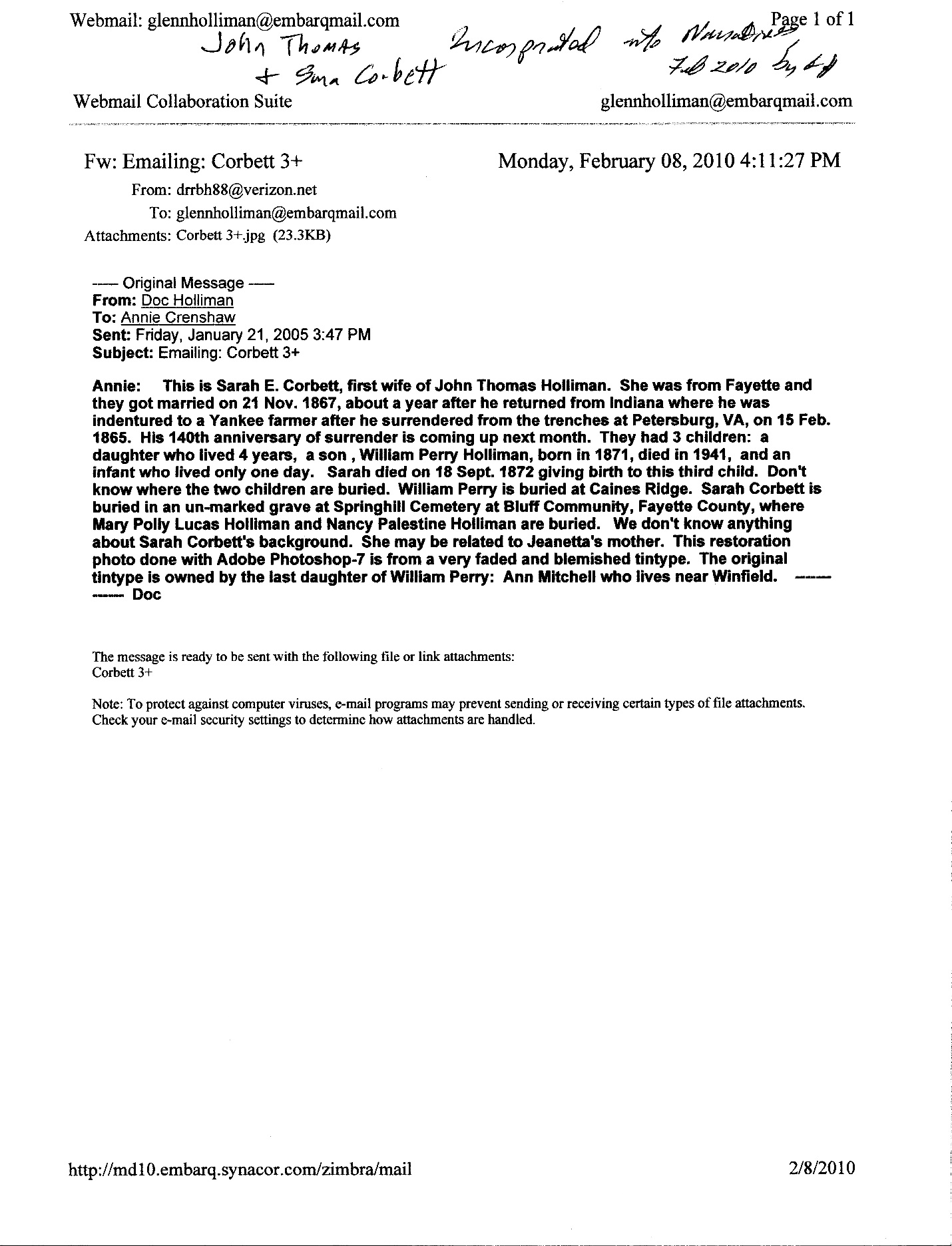 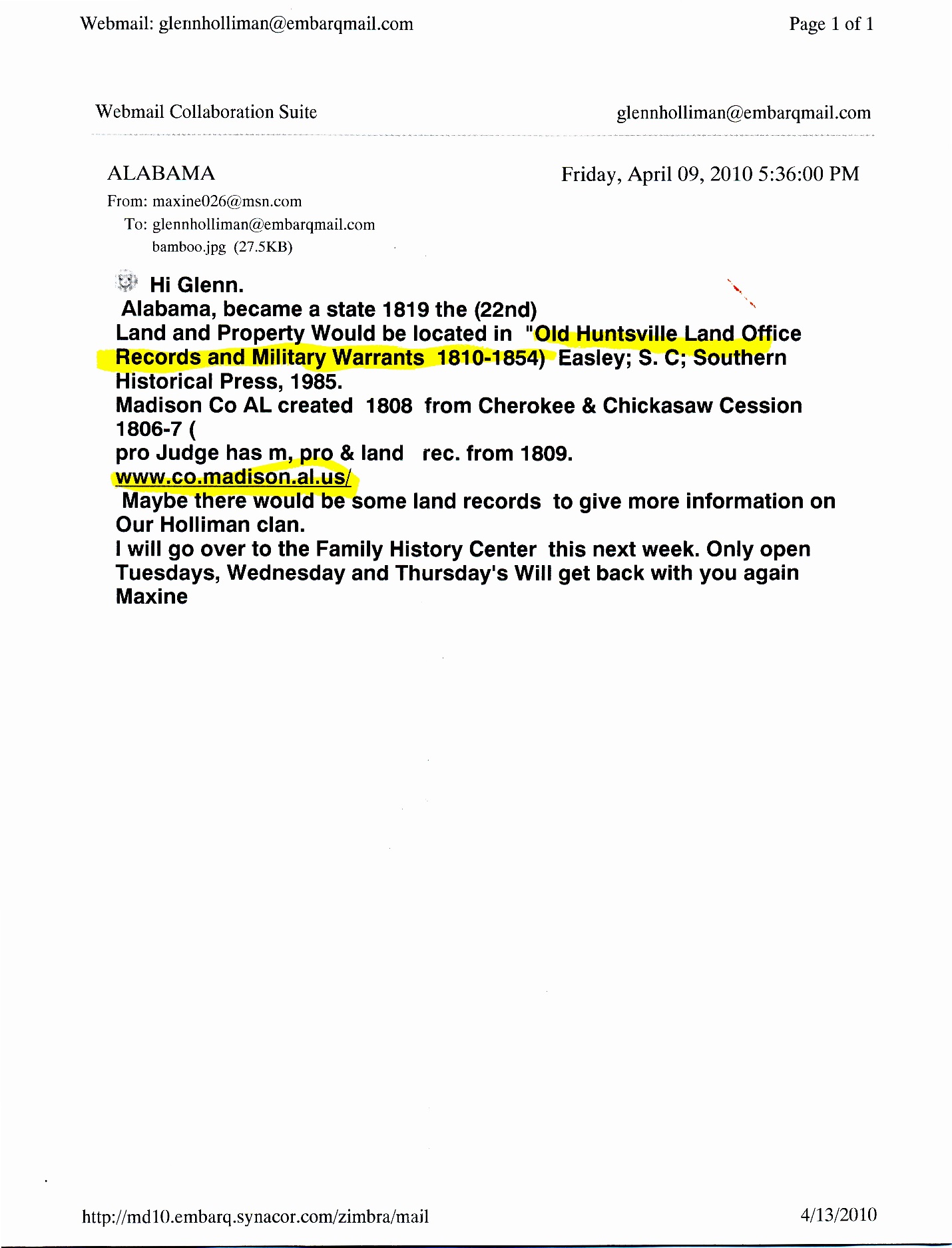 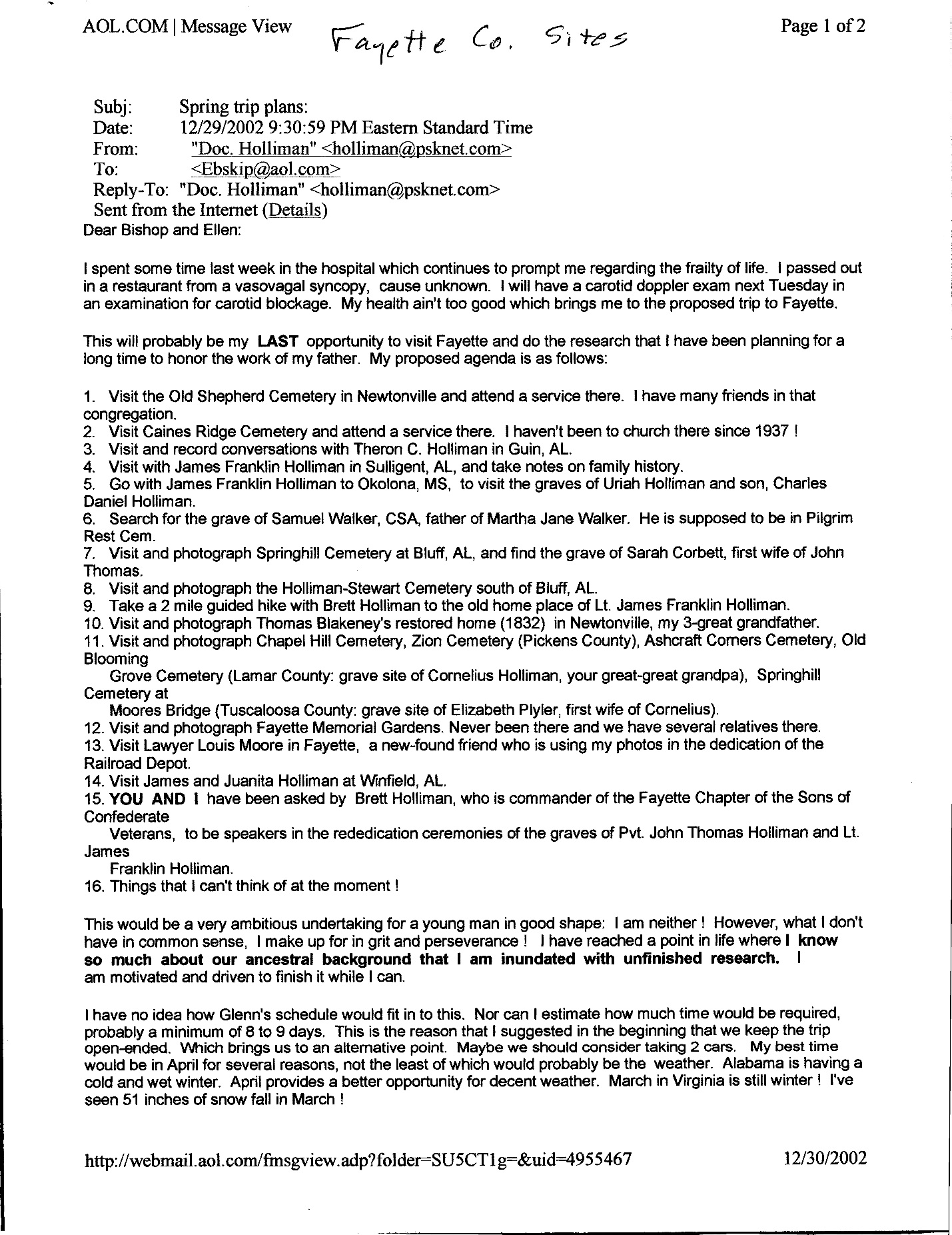 